      İŞİN KISA TANIMI:Savaşta ve afetlerde halkın can ve mal kaybını en aza indirme amacını taşıyan ve topyekun savunmanın en önemli unsurlarından biri olan Sivil savunma;Savaş zamanı halkın can ve mal kaybının en aza indirilmesi;Afetlerde can ve mal kurtarılması;Büyük yangınlarda can ve mal kaybının azaltılması;Yok olmaları veya çalışamaz hale gelmeleri durumunda yaşamı büyük ölçüde etkileyecek olan kamu ve özel kurum ve kuruluşların korunması ile bunların acil onarımlarının yapılması;Savaş zamanı her türlü savunma faaliyetlerinin sivil halk tarafından desteklenmesi;Cephe gerisinde aklın moralinin kuvvetlendirilmesi;Konularını kapsayan silahsız, koruyucu, kurtarıcı önlem ve faaliyetler bütünüdür. GÖREV VE SORUMLULUKLARI:Ortak belirlenmiş görev ve sorumlulukları yerine getirmek, (Bkz.Ortak Görevler 1.1.4)İdari ve Mali İşler Şube Müdürlüğü ile koordineli olarak; Sivil savunma planları hazırlamak.Bunlara bağlı ve denetlemeye tabi daire, müessese ve teşekküllerin sivil savunma planlarını hazırlamak;İlgililerle de işbirliği halinde planlanan işlerin gerçekleştirilmesini, değişiklik ve yeniliklerin işlenmesini, icabında uygulanmasını takip ve tedvirini sağlamak.gerekli Sivil savunma tesis, malzeme ve teçhizatının tedarik ve temini, mevcutların bakım ve korunmalarını takip etmek. Sorumlular için belirlenmiş ortak görev ve sorumlulukları yerine getirmekSorumlular için belirlenmiş ortak görev ve sorumlulukları yerine getirmek.Müdürlüğün Sivil Savunma Hizmetleri ile ilgili faaliyetleri yürütmek.Yöneticisi tarafından görevlendirildiği toplantı, eğitim, komisyon ve komite vb. çalışma gruplarında yer almak.Ülke ekonomisini, tarım sektörünü ve gelişmelerini takip etmek, mesleğine ilişkin yayınları sürekli izlemek, bilgilerini güncelleştirmek.Faaliyetlerine ilişkin bilgilerin kullanıma hazır bir biçimde bulundurulmasını, rapor ve benzerlerinin dosyalanmasını sağlamak, gerektiğinde konuya ilişkin belge ve bilgileri sunmak.Biriminde yapılan işlerin kuruluşun misyon, vizyon ve temel değerlerine uygunluğunu sağlamak.Faaliyetlerine ilişkin bilgilerin kullanıma hazır bir biçimde bulundurulmasını, rapor ve benzerlerinin dosyalanmasını sağlamak, gerektiğinde konuya ilişkin belge ve bilgileri sunmak.Görev alanı ile ilgili mevzuatı düzenli olarak izlemek. görev alanı ile ilgili tüm kayıt, evrak ve değerlerin korunmasından sorumlu olmak, arşiv oluşturmak ve düzenini sağlamak.Görev ve sorumluluk alanındaki tüm faaliyetlerin mevcut iç kontrol sistemi tanım ve talimatlarına uygun olarak yürütülmesini sağlamak.Birimin görev alanına giren konularda meydana gelebilecek standart dışı iş ve işlemlerin giderilmesi ve sürekli iyileştirme amacıyla; 'Düzeltici Faaliyet' ve 'Önleyici Faaliyet' çalışmalarına katılmak.İş sağlığı ve iş güvenliği kurallarına uymak, sorumluluğu altında bulunan ya da birlikte çalıştığı kişilerin söz konusu kurallara uymalarını sağlamak, gerektiğinde uyarı ve tavsiyelerde bulunmak.Yaptığı işin kalitesinden sorumlu olmak ve kendi sorumluluk alanı içerisinde gerçekleştirilen işin kalitesini kontrol etmek.Tüm faaliyetlerinde İç Kontrol Sisteminin tanım ve talimatlarına uygun olarak görev yapmak.Görev alanı ile ilgili olarak yöneticisi tarafından verilen diğer görevleri yerine getirmekYETKİLERİ:1.Sorumlular için belirlenmiş ortak yetkilere sahip olmak2.Yukarıda belirtilen görev ve sorumlulukları gerçekleştirme yetkisine sahip olmak. 3.Faaliyetlerinin gerektirdiği her türlü araç, gereç ve malzemeyi kullanmak. 4.Amiri tarafından verilecek diğer yetkilerEN YAKIN YÖNETİCİSİ:İl Gıda, Tarım ve Hayvancılık İl Müdür YardımcısıALTINDAKİ BAĞLI İŞ UNVANLARI:Güvenlik Hizmetler GörevlisiBU İŞTE ÇALIŞANDA ARANAN NİTELİKLER:657 sayılı devlet memurları kanununda belirtilen niteliklere haiz olmak.Dört yıllık bir yüksek öğrenim kurumunun -tercihen İktisat, İşletme, Çalışma Ekonomisi, Kamu Yönetimi vb.- bir bölümünü bitirmiş olmak.Konusu ile ilgili en az iki yıl uzman olarak çalışmış olmak.ÇALIŞMA KOŞULLARI:Çalışma saatleri içinde görev yapmak.Gerektiğinde normal çalışma saatleri dışında da görev yapabilmek.Büro ortamında çalışmak.Görevi gereği seyahat etmek.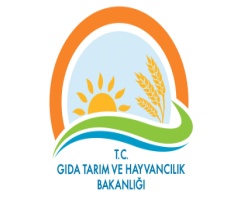 AYDIN İL GIDA, TARIM VE HAYVANCILIK MÜDÜRLÜĞÜDoküman No :GTHB.09.İLM.İKS.ŞMA.00/07 GGGGgthb.GTHB.09.İLM.İKS.ŞMA.00/01AYDIN İL GIDA, TARIM VE HAYVANCILIK MÜDÜRLÜĞÜTarihi     :  AYDIN İL GIDA, TARIM VE HAYVANCILIK MÜDÜRLÜĞÜRevizyon No :AYDIN İL GIDA, TARIM VE HAYVANCILIK MÜDÜRLÜĞÜRevizyon Tarihi : 01.04.2015BİRİM   :SİVİL SAVUNMA UZMANI SİVİL SAVUNMA UZMANI ŞEMA ADI :İŞ TANIMI VE GEREKLERİ BELGELERİ İŞ TANIMI VE GEREKLERİ BELGELERİ AYDIN İL GIDA, TARIM VE HAYVANCILIK MÜDÜRLÜĞÜDoküman No :GTHB.09.İLM.İKS.ŞMA.00/02 GGGGgthb.GTHB.09.İLM.İKS.ŞMA.00/01AYDIN İL GIDA, TARIM VE HAYVANCILIK MÜDÜRLÜĞÜTarihi     :  AYDIN İL GIDA, TARIM VE HAYVANCILIK MÜDÜRLÜĞÜRevizyon No :AYDIN İL GIDA, TARIM VE HAYVANCILIK MÜDÜRLÜĞÜRevizyon Tarihi : 01.04.2015BİRİM   :SİVİL SAVUNMA UZMANI SİVİL SAVUNMA UZMANI ŞEMA ADI :İŞ TANIMI VE GEREKLERİ BELGELERİ İŞ TANIMI VE GEREKLERİ BELGELERİ 